聚焦智慧未来DXC Technology校园招聘招聘时间：12月7日16：00-17：30招聘地点：腾讯会议室会议主题：DXC Technology(世界500强) 上海站 空中宣讲会会议时间：2021/12/07 16:00-17:30 (GMT+08:00) 点击链接入会，或添加至会议列表：https://meeting.tencent.com/dm/pSSkmwQ0Mg5V会议ID：818 611 135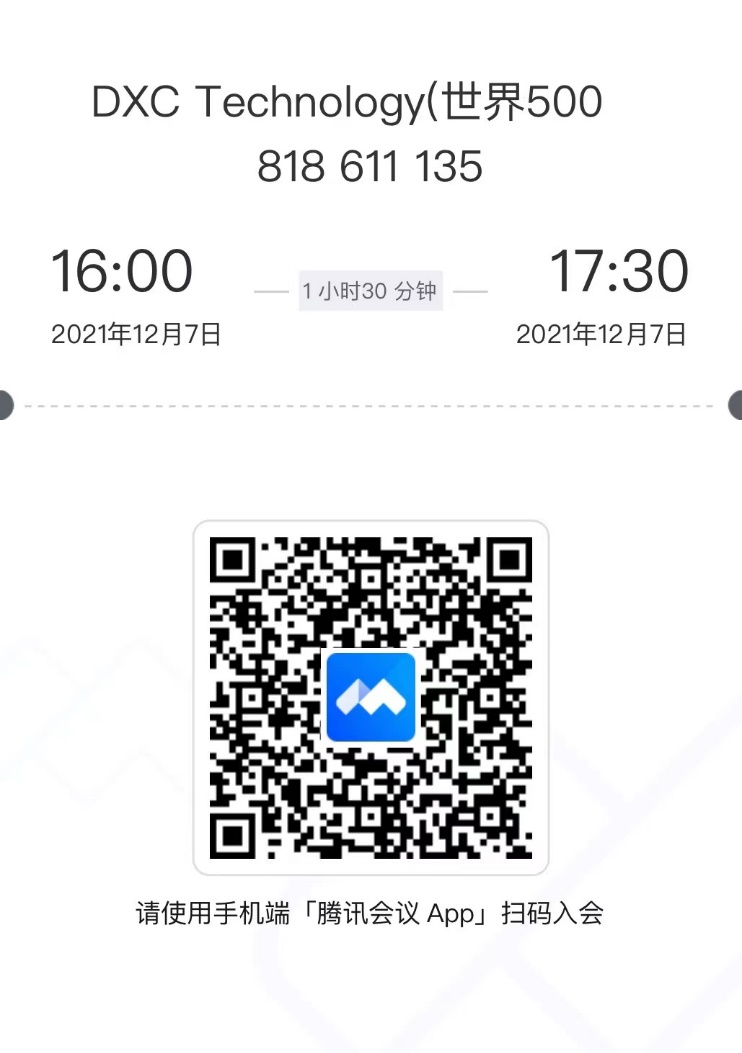 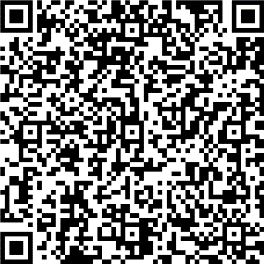 扫一扫立即投递   DXC Technology（NYSE: DXC）是全球领先的独立端到端IT服务公司，致力于帮助客户充分利用创新优势在变革中不断成长。DXC Technology由惠普企业服务集团和CSC软件公司合并成立，在70个国家/地区拥有近6000家企业及公共事业客户。公司将技术独立性、全球人才和广泛的合作伙伴网络结合在一起，为客户提供了强大的下一代IT服务与解决方案。DXC大中华区总部位于北京，全国共8个全球交付中心，约3000名本地员工，分布在北京、上海、大连、武汉、南京、温州、青岛、西安、重庆等城市，服务于1000多家中国企业客户，是最早获得CMMI5认证的中国企业。DXC 领袖地位和成就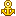 ·       2021年全球财富 500 强位列152·       Barrons 可持续发展最佳企业百强·       福布斯 2020 世界最佳雇主·       领导者： IDC MarketScape 全球托管安全服务·       领导者： NelsonHall 2020 高级数字工作场所服务·       CRN 2021 解决方案提供商 500 强位列第四·       Newsweek 的 2021 年美国最负责任企业之一热招职位：SAP顾问(实习生) SAP Basis Consultant	重庆，北京，上海•  本科以上学历，计算机相关专业•  具备英语听说读写能力 "SAP ABAP 武汉，大连， 上海•  本科以上学历，计算机相关专业•  懂JAVA. Javascript, ABAP的优先考虑•  英文6级"SAP Consultant- MM，FICO, WM, SD,PP 北京, 武汉，广州•  本科以上学历，计算机相关专业•  有开发经验，懂代码调试和SQL数据库语言 •  语言表达和逻辑思维强•  具备英语听说读写能力 .Net开发工程师 (实习生)上海，苏州，武汉1. 本科以上学历， 计算机及相关专业；2. 良好的英文表达和读写能力，四级以上；3. 学习并使用.NET语言，完成单元开发和测试；4. 了解数据仓库和数据分析的基本概念;5. 有较强的学习能力和团队合作意识。Web前端开发工程师(实习生)	青岛1.  本科学历，计算软件相关专业；2.  了解前端开发语言, Vue/H5/CSS/JS等;3.  有良好的中英文沟通能力，能用英文作为工作语言者优先；4.  有AWS、Alibaba、AZURE等云产品使用经验者优先；5. 了解敏捷开发的概念和原则，熟悉敏捷框架者优先；6. 良好的团队协作、学习及语言表达能力，善于与人沟通、交流。Java, Big Data开发工程师(实习生)	沈阳, 广州1、本科及以上学历，计算机相关专业；2、计算机基础扎实，熟悉常用数据结构和算法基础知识，具备较强的逻辑思维能力；3、熟悉Java体系，理解JVM原理、熟悉IO、多线程、集合等基础框架 ； 4、了解主流开源应用框架，如Spring、SpringMVC、MyBatis、SpringBoot、Docker、Dubbo等； 5、熟悉Python/shell等一种或多种脚本语言,熟悉SQL；6、具备良好的工程意识，熟悉git代码管理流程，熟悉maven项目管理工具;7、熟悉大数据开源框架者优先;8、思路清晰，态度端正，较好的沟通能力与技术学习能力。软件运维工程师(实习生)青岛1、本科及以上学历，计算机相关专业；2、掌握SQL 查询，具有C#开发经验优先;3、沟通能力强， 有亲和力，工作细致耐心认真； 4、有良好的英文读写能力。 Java开发工程师(实习生)天津1. 本科学历，计算软件相关专业； 2. 具有Java开发编程实践经验； 3. 熟悉Oracle DB 原理，有SQL编写经验；4. 具有良好的沟通表达能力，积极配合客户工作。Cobol开发工程师(实习生)北京，天津1. 本科学历，计算软件相关专业；2. 掌握开发语言，有Java、Cobol经验者优先；3. 具有良好的英文读写能力，英文四级以上；4. 能积极主动学习新知识。Java开发工程师(实习生)北京、上海、武汉全日制本科及以上学历，计算机相关专业毕业。英语四级以上；了解软件开发基本知识；了解关系型数据库如Oralce、MySQL等；熟悉数据库原理，会SQL的编写；熟悉关系数据库，Spring/Hibernate/Mybatis开发；了解多线程、面向对象、常用的框架、设计模式；熟悉HTML, XML, CSS, jQuery, javascrip等技术;能够积极主动学习新的技能；良好的英语表达和写作； 具有团队合作精神和良好的沟通能力；业务分析师(实习生)上海全日制本科及以上学历，计算机或英语专业毕业。良好的沟通能力及自学能力；熟悉软件开发过程；熟悉客户需求管理，拥有业务拓展经验者优先；有较强的技术问题分析和解决能力；良好的口头和书面沟通与表达能力;具有团队合作精神和良好的沟通能力全部岗位及城市Java开发工程师 -	北京、上海、武汉，温州, 南京，天津，广州SAP模块顾问 -	武汉，大连， 上海，重庆，北京，广州对日软件开发工程师 -	大连、武汉.Net or C++开发工程师 -	北京，南京，温州Big Data开发工程师 -	广州，南京，温州Cobol开发工程师 -	北京，天津测试工程师 -	北京，武汉，上海，南京，温州Cloud 开发工程师 -	北京、武汉DevOps开发工程师 -	北京、武汉IT技术支持工程师 -	中文/英文/粤语/韩语/日语 -	大连呼叫中心技术支持工程师 -	西安软件运维工程师 -	青岛IT技术支持工程师 -	上海，北京，武汉UI设计师 -	南京，温州了解更多城市职位，请扫描上方二维码或者一键投递：51job网申端口链接：http://xym.51job.com/wechat/vuectmjobs/#/index?id=19a83ccc-7a9c-4876-98c2-b94ea7d005e5&color=31BE88DXC 校园招聘流程：校园宣讲会→简历投递→简历筛选→笔试面试→Offer→入职